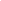 Общее животноводствоБойцов, А. В. Медикаторы DOSATRON в промышленном животноводстве / А. В. Бойцов // Ветеринария. – 2017. – № 4. – С. 23-25.В статье представлено современное оборудование для введения лекарственных препаратов и кормовых добавок животным через систему поения. Рассмотрен широкий спектр применения медикаторов DOSATRON в животноводстве и освещены ключевые преимущества их использования. Особое внимание уделено дозаторам наиболее популярной в птицеводстве и свиноводстве серии D25, а также инновационной модели DIA-4RE с усиленной трехслойной мембранной.Гайдук, В. И. Эколого-экономические аспекты индустриального животноводства / В. И. Гайдук, Г. В. Комлацкий // Политематический сетевой электронный науч. журн. Кубанского гос. аграр. ун-та. – 2017. – № 125. – С. 443-463.Одним из главных критериев эффективности технологии производства животноводческой продукции является уровень негативного воздействия на окружающую среду в расчете на единицу времени или объем произведенный продукции. Интенсификация и специализация позволяют существенно повысить эффективность, но одновременно с этим возрастает воздействие на агроэкосистему. Важным условием сохранения экосистем является поиск путей использования отходов животноводства как сырьевого ресурса. Обеспечить экологическое равновесие может производство мяса и молочных продуктов по индустриальной технологии в семейных фермах на 50-200 голов коров и до 10 тыс. свиней. Экономически выгодно возить сырой навоз на расстояние не более 10-15км, что и достигается при небольшом поголовье, когда образующиеся отходы полностью используются для улучшения почвенного плодородия. Для крупных мега-комплексов целесообразно оснащение их установками для получения биогаза и использование крытых навозохранилищ. В свою очередь, для предупреждения заражения продукции животноводства целесообразно использовать в качестве сорбентов бентонитовые глины. При этом, Технологии содержания животных и птицы должны быть гуманными по отношению к ним, экологически благополучными для экосистемы, экономически выгодными и конку-рентоспособными для производителей, безопасными для потребителей. Григоров, П. П. Теоретическое обоснование травмоопасных зон в животноводстве и путей их устранения / П. П. Григоров // Аграр. науч. журн. – 2017. – № 2. – С. 47-52.Напряжение кислорода в мышечной ткани у животных, адаптированных к уровням радиации / Р. А. Арынова [и др.] // Вестник ИРГСХА. – 2017. – № 79. – С. 44-50.Авторами изучалось напряжение кислорода (pO2) в мускульной ткани маралов, косуль, перепелов. Анализы радио адаптации показали, что радионуклиды поступают в организм с животной продукцией в условиях, например, Семипалатинского региона. Радиационный фон проанализирован в Sr-90 и Cs-137. Предложенный метод является новым направлением при определении напряжения кислорода в мышечной ткани. Основан на коллоидном свойстве живых тканей при использовании медного и индифферентного электродов. У адаптированных животных этот показатель выше в 2.7 раза, чем неадаптированных, выращенных при плюсовых температурах животных. Нестеренко, Л. Н. Система ведения отраслей животноводства / Л. Н. Нестеренко // Вестн. Брянской гос. с.-х. акад. – 2017. – № 2. – С. 50-56.Разработанная система ведения отраслей животноводства позволяет рассматривать отрасль как единую технико-технологическую и социально-экономическую систему. В данном исследовании разработаны три уровня иерархии компонентов системы, позволяющие определить факторы, сдерживающие развитие отрасли и принять меры по их корректировке. Детализация компонентов организационно-экономического характера позволяет определить и разработать механизм регулирования развития и повышения экономической эффективности отрасли. Подгорбунских, П. Е. Животноводство в Зауралье: исторический опыт и современные направления развития / П. Е. Подгорбунских, Е. У. Кафеев // Вестник Курганской ГСХА. – 2017. – № 1.– С. 15-17Изложены главные уроки истории развития животноводческих отраслей в регионе, показано влияние объективных и субъективных факторов на этот процесс, а также возможности использования опыта для решения нынешних агропродовольственных проблем. Акцентировано внимание на современных направлениях восстановления и развития животноводства с учетом прошлой практики, научно-технологических новаций и социально-экономических условий сельской среды. Разведение и племенное делоПодход к оценке генетического разнообразия с.-х. животных / Ю. А. Колосов [и др.] // Вестн. Донского гос. аграр. ун-та. – 2016. – № 4-1(22). – С. 14-22.Традиционное породообразование процесс долговременный, что в век всеобщей интенсификации не может обеспечить потребности человечества. Вследствие увеличения плотности популяций продуктивных животных, специалисты сельскохозяйственного производства вынуждены увеличивать использование бактерицидных средств и регуляторов роста, что приводит, в итоге, к снижению качества конечной продукции. По мнению ведущих ученых, специалистов с.-х. предприятий и руководителей племенных служб сокращение национальных генетических ресурсов животных и растений также немаловажная проблема в нашей стране. Опасность сокращения собственных генетических ресурсов сельскохозяйственных видов, зависимость от импорта, угроза глобализации распространения инфекций и скрытых генетических дефектов во многом опосредована включением в отечественное сельское хозяйство транснациональных животноводческих индустрий. Отсюда следует важность сохранения генофондов отечественных сельскохозяйственных пород животных. Потеря породного разнообразия оказывается не только утратой уникального и бесценного генетического разнообразия, но и сужением генетического потенциала, принципиально ограничивающим возможности селекционной работы, породообразовательного процесса в настоящем и будущем. В настоящее время в исследованиях генофонда различных пород и популяций, установления их генетической структуры и оценки сходства применяют различные методы. В данной статье приведены следующие методы оценки: анализ племенных записей, анализ по группам крови и морфотипологическим признакам, а также метод для определения достоверности происхождения по микросателлитам. А также приведены информативные микросателлитные локусы для некоторых видов домашних животных, рекомендованные ФАО. Кормление и содержание животныхБанчеро, К. Миллион с траншеи, или инвестируя, экономим / К. Банчеро, С. Ермолаев // Животноводство России. – 2017. – № 4. – С. 64-65.Добиться высокого уровня герметизации траншеи и сохранить качество корма можно за счет использования кислородно-барьерной системы «Силостоп» и системы герметизации «Силомат», разработанных специалистами британской компании «Бруно Римини».Бауэнс, С. Lumance® - альтернатива антибиотикам / С. Бауэнс // Животноводство России. – 2017. – № 2. – С. 32-33.Компания Innovad предлагает комплексную добавку Lumance®, в которой объединены технологии пролонгированного действия и защиты, благодаря чему среднецепочечные жирные кислоты, бутираты, эфирные масла, противовоспалительные соединения и полифенолы доставляются в кишечник в активной форме, оказывают мощное и эффективное антибактериальное действие, обеспечивающее хорошую барьерную функцию, нейтрализует АФК и снижает уровень секреции противовоспалительных цитоклинов. Ганущено, О. Рационы «бумажные» и потребленные / О. Ганущено // Животноводство России. – 2017. – № 3. – С. 45-46.Располагая данными о фактическом составе кормов, можно своевременно корректировать рацион: вводить необходимые минеральные и витаминные добавки, а также разрабатывать адресные рецепты комбикормов и премиксов, отвечающих потребностям животных.Горнеев, А. Как улучшить рацион? / А. Горнеев // Животноводство России. – 2017. – № 2. – С. 54-55.Компания DSM Nutritional Products представляет мультиэнзимный препарат Ронозима® VP, в состав которого входят пектиназная, гемицеллюлазная и ?-глюканазная активности. Действие Ронозима® VP направлено на расщепление пектинов подсолнечника, рапса, льна, сои, гороха и др., что позволяет увеличивать норму ввода в корма указанных источников растительного белка.Зимин, К. Бацелл-М и Моноспорин - эффективные пробиотики : [применение в животноводстве] / К. Зимин // Животноводство России. – 2017. – № 3. – С. 58-59.Кумарин, С. Мы помогаем получить большие приросты и надои / С. Кумарин, Т. Мударисов // Животноводство России. – 2017. – № 4. – С. 49-50.Включение премиксов и БВМД производства компании «Коудайс МКорма» в рационы сельскохозяйственных животных способствует сохранности молодняка, увеличению приростов живой массы, а также повышению мясной и молочной продуктивности.Лаптев, Г. "Настройка микрофлоры - дело тонкое" / Г. Лаптев, Л. Тимофеев // Животноводство России. – 2017. – № 4. – С. 52-53.Интервью с руководителем ООО «БИОТРОФ» доктором биологических наук Георгием ЛаптевымЛеонтьев, Л. Б. Токсикологическая оценка биологически активного комплекса / Л. Б. Леонтьев, Н. И. Кульмакова, Р. М. Мударисов // Вестн. Башкирского гос. аграр. ун-та – 2017. – № 1. – С. 37-40.Статья посвящена разработке биологически активного комплекса и его токсикологической оценке. Проведенные исследования по ключевым токсикологическим показателям не выявили противопоказаний к применению биологически активного комплекса в животноводстве и ветеринарии. Малинин, И. Расходы окупятся с лихвой / И. Малинин // Животноводство России. – 2017. – № 4. – С. 56-58.Максимальную скорость подкисления сырья обеспечивают мультибактериальные препараты, в которых сочетаются молочнокислые бактерии Pediococcus, Streptococcus, Enterococcus, начинающие силосование при высоких значениях pH, и мощные продуценты молочной кислоты - бактерии Lactobacillus plantarum, завершающие его. К таким препаратам относятся инокулянты производства Lallemand Animal Nutrition.Мировое производство кормов растет // Животноводство России. – 2017. – № 4. – С. 62-63.Компания Alltech представила результаты исследования мирового рынка кормов для сельскохозяйственных животных, птицы, аквакультуры, домашних животных и лошадей.Самый изученный ферментный препарат ЦеллоЛюкс-F : [в кормлении животных и птицы] / М. Силин [и др.] // Животноводство России. – 2017. – № 2. – С. 56-58.Тишенков, П. И. Оценка качества силосованных кормов из зеленой массы рапса различной влажности / П. И. Тишенков // Ветеринария, зоотехния и биотехнология. – 2017. – № 3. – С. 58-61.Проведена экспериментальная работа по сравнительной оценке качества силоса, приготовленного в полимерных рукавах из зелёной массы рапса различной влажности (34,4- 49,1%). После созревания силосов в них определяли показатели, характеризующие его качество и переваримость сухого вещества. Результаты исследований показали, что питательность и переваримость сухого вещества в готовом корме зависит от влажности исходной массы. Полученные данные свидетельствуют о том, что процессы брожения шли по гомоферметативному типу брожения с преобладанием образования молочной кислоты. Масляная кислота отсутствовала. Содержание азота аммиака находилось в пределах 8,62-9,52% к общему азоту, что соответствовало нормативному уровню для хорошего силоса и лучшей сохранности протеина. Переваримость сухого вещества корма из рапса повышалась по мере снижения влажности массы и содержания клетчатки и составляла 65,3-70,2%. Физические свойств инкапсулированных форм биологически активных веществ в процессе ферментативного гидролиза in vitro / А. В. Евтеев [и др.] // Аграр. науч. журн. – 2017. – № 1. – С. 3-6.Рассмотрены возможности создания инкапсулированных форм эссенциальных жирных кислот и дана оценка их поведения в условиях ферментативного гидролиза. Исследования степени набухания показали, что все капсулы уменьшаются в размерах в условиях «искусственного желудка» в связи с протонированием свободных карбоксилатных групп растительного биополимера, используемого в качестве стеночного материала. В условиях «искусственного кишечника» капсулы демонстрировали набухание (≈ 40 %). Изменения в размере капсул, содержащих 20 и 40 % эссенциальных жирных кислот, были равнозначны. Установлено, что увеличение содержания жирных кислот ведет к уменьшению прочности геля и, как следствие, к снижению модуля Юнга. Во время кишечной фазы модуль Юнга разработанных инкапсулированных форм статистически не различался в связи с набуханием и дроблением полимерной сетки. Полученные данные позволяют рассматривать разработанные капсулы в качестве защитного средства для предотвращения окисления эссенциальных жирных кислот, а также их контролируемой доставки. Составитель: Л. М. Бабанина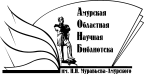 Государственное бюджетное учреждение культуры«Амурская областная научная библиотека имени Н.Н. Муравьева-Амурского